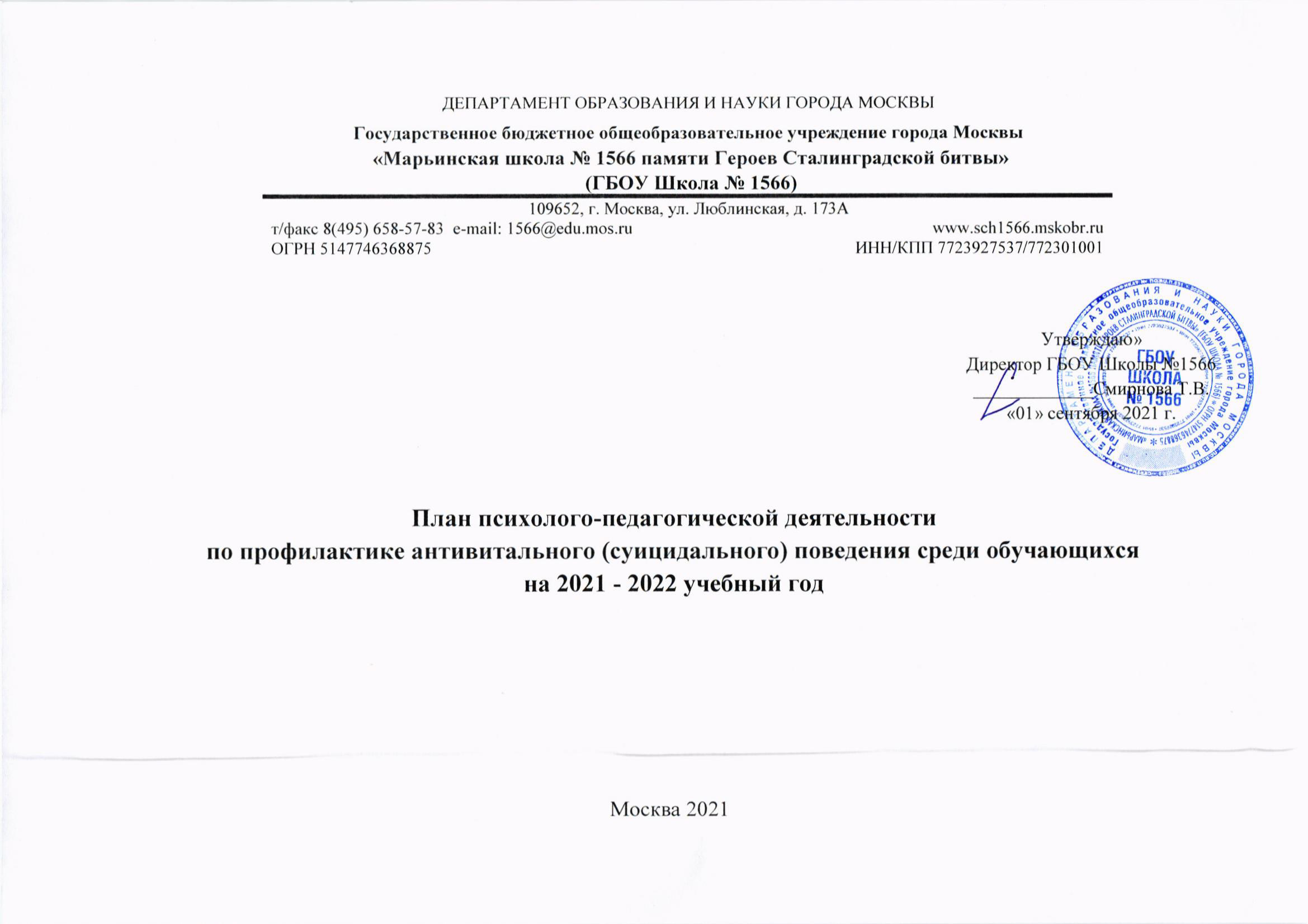 Цель: оказание психолого-педагогической и социальной поддержки в плане предотвращения и устранения социально-психологической дезадаптации и кризисных эмоциональных состояний у обучающихся.Задачи:способствовать повышению уровня осведомленности и психологической грамотности участников образовательного процесса о возможностях получения помощи в трудных жизненных ситуациях, о факторах социально-психологической дезадаптации в подростковом возрасте и мерах профилактики и снижения ее уровня у обучающихся;способствовать развитию жизнестойкости, повышению сплоченности, развитию и укреплению социально-психологической поддержки коллектива обучающихся;способствовать развитию и укреплению навыков саморегуляции и поиска выхода из трудной жизненной ситуации у обучающихся;выявление обучающихся с выраженными признаками социально-психологической дезадаптации;психологическое сопровождение и поддержка обучающихся группы риска;психологическое сопровождение и реабилитация обучающегося и его семьи после незавершенной попытки суицида (в случае необходимости);профилактика развития стрессовых расстройств у обучающихся и педагогов, включенных в трудную жизненную ситуациювыгорани (в случае необходимости).УровеньпрофилактикиСодержание деятельностиКонтингент участников образовательного процессаСроки проведенияИсполнителипервичнаяпрофилактикаСоставление плана мероприятий по профилактике суицидального поведения среди несовершеннолетних на 2021-2022 учебный год.педагоги, администрациясентябрь 2021г.Психолого-педагогическая служба школы (ППС)/руководитель ППС,педагоги-психологи школьных корпусовпервичнаяпрофилактикаОформление информационно-просветительского стенда/уголка на тему: "Психологическая помощь. Телефон доверия".родители, обучающиеся, педагогисентябрь 2021г.ППС/руководитель ППС,педагоги-психологи школьных корпусовпервичнаяпрофилактикаПодготовка памяток по предупреждению ситуации кризисного эмоционального состояния подростков. педагоги и родители обучающихся 5-11 классовсентябрь 2021г.ППС/руководитель ППС,педагоги-психологи школьных корпусовпервичнаяпрофилактикаРазмещение па сайте школы информации для родителей обучающихся и педагогов по профилактике суицидального поведения, по развитию жизнестойкости («Психолог рекомендует»).педагоги и родители обучающихся 5-11 классовсентябрь-октябрь 2021г.ППС/руководитель ППС,педагоги-психологи школьных корпусовпервичнаяпрофилактикаУчебно-методический семинар для педагогов «Выявление ранних суицидальных признаков у несовершеннолетних: маркеры неблагополучия».педагоги основной школы, классные руководителиноябрь 2021ППС/руководитель ППС,педагоги-психологи школьных корпусовпервичнаяпрофилактикаУчебно-методический семинар для педагогического коллектива на тему: «Профилактика антивитального поведения: интернет-ресурсы для проведения классных часов».педагоги основной школы, классные руководителимарт 2022классные руководители, педагоги-психологи школьных корпусовпервичнаяпрофилактикаКруги ученического сообщества «Ценности моего класса» (восстановительный подход как способ профилактики правонарушений и суицидального поведения).обучающиеся 5-х классовсентябрь-декабрь 2021 г.руководитель ШСП, педагоги-психологи школьных корпусов,первичнаяпрофилактикаГрупповые психологические занятия, направленные на повышение сплоченности, навыков конструктивного взаимодействия у подростков и профилактику буллинга.обучающиеся 5-6 классовоктябрь 2021г. - апрель 2022 г.педагоги-психологи школьных корпусов,ресурсы колледжа «26-КАДР» (межведомственное взаимодействие)первичнаяпрофилактикаГрупповые психологические занятия, направленные на развитие навыков совладания с трудными жизненными ситуациями. Тренинги «Способы преодоления кризисных ситуаций», «Выход из конфликтов».обучающихся 7-11 классовянварь-март 2022 г.педагоги-психологи школьных корпусов,ресурсы колледжа «26-КАДР» (межведомственное взаимодействие)первичнаяпрофилактикаГрупповые психологические занятия, направленные на развитие положительного отношения к жизни и формирование позитивного образа будущего. Тренинг «Коллаж моего будущего».обучающиеся 7-11 классовфевраль-апрель 2022 г.педагоги-психологи школьных корпусов,ресурсы колледжа «26-КАДР» (межведомственное взаимодействие)первичнаяпрофилактикаПсихологическое консультирование: формирование положительного психологического климата и сплочение классных коллективов, возрастные психологические особенности обучающихся, профилактика эмоционального выгорания.учителя,администрацияв течение учебного годаППС/руководитель ППС,педагоги-психологи школьных корпусовпервичнаяпрофилактикаДиагностика, направленная на выявление обучающихся «группы риска» по маркерам кризисного эмоционального состояния, с признаками социально-психологической дезадаптации.обучающиеся 5-11 классовсентябрь-октябрь 2021, апрель 2021г.педагоги-психологи школьных корпусов, классные руководителиВторичная профилактикаФормирование и ведение банка данных детей «группы риска» и детей, находящихся в трудной жизненной ситуациипедагоги, администрацияв течение учебного годаклассные руководители, педагоги-психологи школьных корпусов,социальные педагоги Вторичная профилактикаПланирование и осуществление взаимодействия специалистов по решению актуальных проблем подростка, возникших в связи с кризисомобучающиеся группы рискав течение учебного годаадминистрация, классные руководители, педагоги-психологи школьных корпусов,социальные педагоги, специалисты профильных организацийВторичная профилактикаУглубленная диагностика эмоционально-волевой и личностной сфер обучающихся «группы риска».обучающиеся группы рискапо запросуспециалисты ГБУ ГППЦ ДОНМВторичная профилактикаПодготовка рекомендаций.учителя, администрация, родители обучающихся группы рискапо результатам скринига, по мере необходимостиспециалисты ГБОУ ГПППЦ ДОНМ, ППС школыВторичная профилактикаПсихологическое консультирование.обучающиеся группы риска, обучающиеся, находящиеся в кризисном эмоциональном состоянии, учителя, родители обучающихся группы рискапо результатам скринига, по мере необходимостиспециалисты ГБОУ ГПППЦ ДОНМ, ППС школыВторичная профилактикаГрупповые и индивидуальные занятия с обучающимися группы риска, направленные на нормализацию эмоционального состояния, формирование навыков саморегуляции, поиск путей выхода из кризисной ситуации.обучающихся группы рискапо результатам скринига, по мере необходимостипедагоги-психологи школьных корпусов,специалисты ГБУ ГППЦ ДОНМВторичная профилактикаПривлечение детей, попавших в трудную жизненную ситуацию досуговой деятельности (к занятиям в кружках, секциях, школьным мероприятиям), включение их в систему дополнительного образования.обучающихся группы рискапо мере необходимостиклассные руководители, педагоги-психологи школьных корпусовВторичная профилактикаИнформирование педагогов и родителей о службах города, профильных организациях, чья деятельность направленна на помощь ребенку, находящемуся в трудной жизненной ситуации.педагоги,родители обучающихсяпо мере необходимостипедагоги-психологи школьных корпусовТретичнаяпрофилактикаУглубленное психологическое обследование обучающегося после попытки суицида.обучающийся, совершивший попытку суицидапо необходимостиспециалисты профильных организаций, ГБУ ГППЦ ДОНМТретичнаяпрофилактикаПсихологическое консультирование.обучающийся, совершивший попытку суицида, его родители, учителя, администрацияпо необходимостиспециалисты профильных организаций, ГБУ ГППЦ ДОНМ, ППС школыТретичнаяпрофилактикаГрупповые психологические занятия, направленные на предотвращение повторных суицидальных попыток и развития негативных поведенческих проявлений.обучающиесяпо необходимостиспециалисты профильных организаций, ГБУ ГППЦ ДОНМ, ППС школыТретичнаяпрофилактикаЭкстренная психологическая помощь.по запросуспециалисты профильных организаций